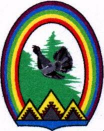 ДУМА ГОРОДА РАДУЖНЫЙХанты-Мансийского автономного округа – Югры РЕШЕНИЕот 28 февраля 2019 года			                                                         № 431О внесении изменений в решение Думы города от 08.06.2018 № 359 «Об утверждении Положения о Комитете по управлению муниципальным имуществом администрации города Радужный»	В соответствии с пунктом 3 статьи 2, статьей 3 Закона Ханты-Мансийского автономного округа – Югры от 31.03.2009 № 36-оз «О наделении органов местного самоуправления муниципальных образований Ханты-Мансийского автономного округа – Югры отдельными государственными полномочиями для обеспечения жилыми помещениями отдельных категорий граждан, определенных федеральным законодательством», а также в целях приведения учредительных документов в соответствие с пунктом 4 статьи 185.1 Гражданского кодекса Российской Федерации, Дума города решила:	1. Внести в приложение № 1 к решению Думы города от 08.06.2018 №359 «Об утверждении Положения о Комитете по управлению муниципальным имуществом администрации города Радужный» следующие изменения:	1.1. Пункт 3.3. раздела 3 дополнить подпунктом 3.3.23. следующего содержания:	«3.3.23. Ведет учет граждан, имеющих право на получение жилищных субсидий, выезжающих из районов Крайнего Севера и приравненных к ним местностей.».	1.2. Пункт 6.4. раздела 6 дополнить абзацем 2 следующего содержания: 	«Председатель Комитета выдает доверенности работникам Комитета, а также работникам администрации города, муниципальных учреждений и предприятий на предоставление интересов Комитета во всех органах государственной власти, органах местного самоуправления, предприятиях, учреждениях и организациях различных форм собственности.».2. Решение вступает в силу после его подписания.Председатель Думы города				            Г.П. Борщёв